INOVAČNÍ VZDĚLÁVACÍ NÁSTROJE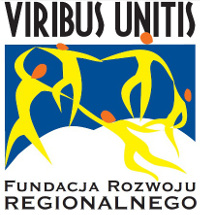 Téma: „KRYPTOMĚNY”Didaktické podklady připravili:Dr. Tomasz ZacłonaDr. Monika MakowieckaCvičení 1Projdi si internetové stránky a vyhledej informace o internetových měnách. Krátce popiš:Kolik internetových měn se ti podařilo najít?……………………………………………………………………………………………………………..……………………………………………………………………………………………………………..O jakých nových měnách ses dozvěděl kromě už známého BITCOINu?……………………………………………………………………………………………………………..……………………………………………………………………………………………………………..……………………………………………………………………………………………………………..……………………………………………………………………………………………………………..……………………………………………………………………………………………………………..……………………………………………………………………………………………………………..Vyjmenuj burzy, na kterých se provádí nákup a prodej internetových měn, které se ti podařilo najít……………………………………………………………………………………………………………..……………………………………………………………………………………………………………..……………………………………………………………………………………………………………..……………………………………………………………………………………………………………..……………………………………………………………………………………………………………..……………………………………………………………………………………………………………..Vyjmenuj deset druhů kryptoměn, které mají nejvyšší kotaci na tebou zvolené burze kryptoměn……………………………………………………………………………………………………………..……………………………………………………………………………………………………………..……………………………………………………………………………………………………………..……………………………………………………………………………………………………………..……………………………………………………………………………………………………………..……………………………………………………………………………………………………………..Cvičení 2Jaké šance podle tebe dává internetová měna? Vyjmenuj v bodech.………………………………………………………………………………………………………………………………………………………………………………………………………………………………………………………………………………………………………………………………………………………………………………………………………………………………………………………………………………………………………………………………………………………………………………………………………………………………………………………………………………………………………………………………………………………………………………………………………………………………………………………………………………………………………………………………………………………………………………………………………………………………………………Cvičení 3Jaká rizika podle tebe vynikají z investování do internetové měny? Vyjmenuj v bodech.………………………………………………………………………………………………………………………………………………………………………………………………………………………………………………………………………………………………………………………………………………………………………………………………………………………………………………………………………………………………………………………………………………………………………………………………………………………………………………………………………………………………………………………………………………………………………………………………………………………………………………………………………………………………………………………………………………………………………………………………………………………………………………